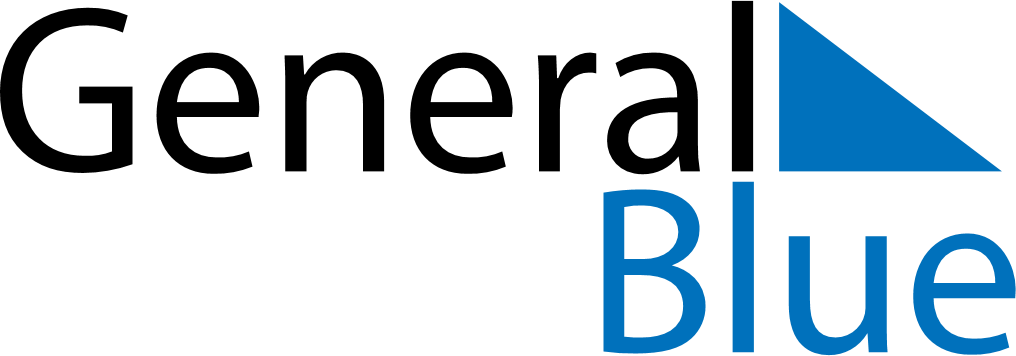 May 2021May 2021May 2021South KoreaSouth KoreaMONTUEWEDTHUFRISATSUN123456789Children’s Day1011121314151617181920212223Buddha’s Birthday2425262728293031